Publicado en Tamajón el 20/04/2023 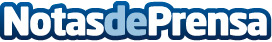 En el puente de mayo, Tamajón regresará al pasado en la XXIV Edición de su Mercado MedievalDeclarado Fiesta de Interés Turístico Provincial en 2019, en esta edición vuelven las degustaciones populares, después de la pandemia. Este año, la organización le va a dar una especial relevancia a los oficios tradicionales, proponiendo para los niños talleres de caligrafía o de cartografía. Música, aula medioambiental de naturaleza, espectáculo de fuego, teatro, exposiciones y batallas medievales completarán un fin de semana de leyenda en el umbral del OcejónDatos de contacto:Javier Bravo606411053Nota de prensa publicada en: https://www.notasdeprensa.es/en-el-puente-de-mayo-tamajon-regresara-al Categorias: Historia Sociedad Castilla La Mancha Turismo Patrimonio http://www.notasdeprensa.es